РЕШЕНИЕ:заседания муниципальной антинаркотической комиссии в МО «Боханский район» за IV квартал 2017 года1. Информацию консультанта КДН и ЗП Карих Алексея Анатольевича, старшего инспектора ПДН МО МВД России «Боханский» Ивановой Марины  Николаевны, исполнителя региональной системы по профилактике незаконного потребления наркотических средств и психотропных веществ, наркомании и токсикомании Нефедьевой  Натальи Александровны принять  к сведению.1.1.Продолжить индивидуально профилактическую работу с обучающими, состоящими на различных видах учета, совместно с инспекторами ПДН МО МВД России «Боханский»  и иными субъектами профилактики, на 2018 год разработать план о совместной деятельности по устранению обстоятельств, способствующих употреблению несовершеннолетними наркотических средств и ПАВ, пресечения случаев вовлечения несовершеннолетних в совершение преступлений антиобщественных действий.		Срок до 20 января 2018года.2. Информацию начальника Управления образования  АМО «Боханский район» Мунхоевой Даримы Чимитдоржиевны принять  к сведению. 2.1.Начальнику Управления  образования Мунхоевой Дариме Чимитдоржиевне продолжить  системную комплексную работу по профилактике социально-негативных явлений в образовательных  учреждениях МО «Боханский район». 2.2.Усилить контроль за деятельностью наркологических постов (постов «Здоровье+»), обеспечить в рамках деятельности наркологических постов (постов «Здоровье+») проведение эффективной работы по предупреждению потребления наркотических средств среди обучающихся образовательных организаций, расположенных на территории МО «Боханский район», уделить особое внимание разъяснению обучающимся о медицинских, социальных и правовых последствиях употребления наркотических средств и психотропных веществ, работы с родителями и 
по устранению психологических факторов, способствующих вовлечению подростков и молодежи в потребление наркотиков.Срок - до 25 сентября 2018 года.2.3. Осуществлять контроль за ведением документации в образовательных учреждениях МО «Боханский район»  по линии деятельности наркологических  постов  (постов Здоровье +). Срок – в течение 2018 года.2.4.Взязь под особый контроль  деятельность наркологических  постов  (постов Здоровье +) в образовательных учреждениях МО «Боханский район», в которых отмечено  снижение  эффективности профилактической работы.Срок  - до 30 мая 2018 года.3. Информацию   врача - нарколога ОГБУЗ «Боханская  РБ» Бадуева Арсалана Николаевича принять  к сведению.3.1.  Проводить  качественно в установленные сроки химико- токсикологические  исследования по установлению фактов опьянения психоактивными веществами Срок -постоянно.3.2. Продолжить индивидуально- профилактическую  работу с лицами незаконно -  употребляющих   наркотические  средства. Информацию    о  принятых  мерах направлять в муниципальную  АНК Боханского района ежеквартально  в срок  до 5  числа  следующего за  отчетным  периодом.  4. Информацию секретаря муниципальной антинаркотической комиссии (Нефедьевой Н.А.) принять к сведению.4.1.Утвердить план работы муниципальной антинаркотической комиссии на 2018 год (Приложение 1).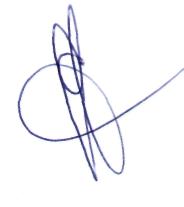 28.12.2017г.              п.Бохан